Versietabel voortschrijdende ontwikkeling GWSW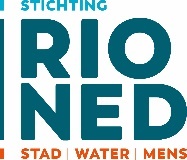 [versie 01 september 2020]Inleiding/uitlegTijdens implementatie en gebruik van het GWSW kan blijken dat wijzigingen ter verbetering of aanvulling nodig of gewenst zijn. Stichting RIONED verwelkomt wijzigingsverzoeken via gwsw@rioned.org. De GWSW-wijzigingsprocedure is van toepassing: https://www.riool.net/applicaties/gegevenswoordenboek-stedelijk-water/gwsw-wijzigingsprocedure Wijzigingen worden in principe pas bij een volgende release meegenomen, tenzij de constateringen kritiek zijn om implementatie en gebruik mogelijk te maken. Stichting RIONED zal per situatie onderzoeken of de constateringen dermate ernstig en urgent zijn dat de werkgroepen over tussentijdse aanpassing van het model moeten spreken. De Uitvoeringsorganisatie van Stichting RIONED gebruikt de Impactmatrix als leidraad voor de typering van de omvang van eventuele wijzigingen. Kleine foutjes, aanvullingen en wensen tot verbetering worden gegroepeerd en zullen niet tussentijds tot aanpassingen in het model en nieuwe versies leiden. Beoogd is versie 1.6 uit te brengen per juni 2021.GWSW 1.5.1Vaststelling: 26 juni 2020Huidige status: ActiefOnderdelen:Wijzigingsvoorstellen GWSW-Basis conform logboek.Update van het RibX uitwisselformaat: inhoudelijke verbeteringen, bugs verhelpen, en de effecten van visuele inspectie conform de Europese norm  EN 13508-2 en de Leidraad visuele inspectie verwerken (meer informatie via https://www.riool.net/visuele-inspectie-nieuwe-stijl-2020-).Publicatie van GWSW-Geo uniforme GIS-symbolen/stijlen.Toevoeging pre-GWSW-versie van GWSW-kengetallen voor praktijktesten.Concept GWSW-Maatregelen t.b.v. proeftuinen.Ontsluiting rioleringsdata naar PDOK.Verschillen t.o.v. GWSW 1.5De verschillen t.o.v. GWSW versie 1.5 kunt u vinden in de Wijzigingsformulieren.GWSW 1.5Vaststelling: 12 juli 2019Huidige status: ActiefOnderdelen:Module Basis, inclusief conformiteitsklassen MDS-Project en MDS-Plan van de module Minimale Dataset (MDS) en het Informatiemodel Stedelijk Water conform NEN 3610 (IMSW). Het onderdeel Stedelijk Water/Riolering in IMBOR 2020 komt rechtstreeks uit GWSW-Basis.Generiek uitwisselformaat OroX (RDF/RDFS/OWL2/Turtle)GWSW server en apps, ontsloten via https://data.gwsw.nl,  https://apps.gwsw.nl, https://geodata.gwsw.nl (WFS) en https://sparql.gwsw.nl. Module Rib (inspectie en reiniging van riolen, kolken en putten) inclusief uitwisselformaat RibX (1.3.2)Module Hyd (hydraulisch modelleren) inclusief uitwisselformaat HydxPre-GWSW: GWSW-Maatregelen (Renovatie)Verschillen t.o.v. GWSW 1.4.1In deze versie is een beperkte lijst kleine wijzigingen in GWSW-Basis verwerkt, die voortkomen uit de implementatie van GWSW 1.4 in beheerpakketten en het gebruik door gemeenten, de ontwikkeling van GWSW-Maatregelen, de werkzaamheden van de GWSW-adviseurs, de afstemming tot IMBOR-Stedelijk Water (met CROW). De wijzigingen staan in detail in het logboek met wijzigingsvoorstellen voor GWSW 1.5. Meer informatie is beschikbaar in de ‘release notes GWSW 1.5’.GWSW 1.4.1Vaststelling: 8 maart 2019Huidige status: ActiefOnderdelen:Module Basis, inclusief conformiteitsklassen MDS-Project en MDS-Plan binnen de module Minimale Dataset (MDS)Generiek uitwisselformaat OroXGWSW server ontsloten via https://data.gwsw.nl,  https://apps.gwsw.nl (inclusief SPARQL end point),  https://geodata.gwsw.nl (WFS) en https://sparql.gwsw.nl. Module Rib (inspectie en reiniging van riolen, kolken en putten) inclusief uitwisselformaat RibX (1.3.2)Module IMBOR, de basis voor IMBOR Stedelijk Water 2018-2Module IMSWPre-GWSW: Module Hyd (hydraulisch modelleren) inclusief uitwisselformaat HydxVerschillen t.o.v. GWSW 1.4In deze versie is een uitgebreide lijst kleine wijzigingen in GWSW-Basis verwerkt, die voortkomen uit de GWSW-applicatietoetsing 2018, de opleiding en het inwerken van een groep GWSW-adviseurs, de afstemming tot IMBOR-Stedelijk Water (met CROW), de afstemming met Aquo (IHW) en de implementatie van het GWSW in beheer- en modelleerapplicaties. De wijzigingen staan in detail in het logboek met wijzigingsvoorstellen voor GWSW 1.4.1. Meer informatie is beschikbaar in de ‘release notes GWSW 1.4.1’.GWSW 1.4Vaststelling: 1 januari 2018Huidige status: Niet actief, vervangen door GWSW 1.4.1Onderdelen:Module Basis, inclusief conformiteitsklassen MDS-Project en MDS-Plan binnen de module Minimale Dataset (MDS)Generiek uitwisselformaat OroXGWSW semantische server (GWSW Server) ontsloten via https://data.gwsw.nl,  https://apps.gwsw.nl,  https://geodata.gwsw.nl (WFS) en https://sparql.gwsw.nl. Module Rib (inspectie en reiniging van riolen, kolken en putten) inclusief uitwisselformaat RibX (1.3.2)Module IMBOR, basis voor IMBOR-Riolering 1.2Module IMSWPre-GWSW: Module Hyd (hydraulisch modelleren) inclusief uitwisselformaat HydxVerschillen t.o.v. GWSW 1.3.1Het OroX is op enkele punten aangescherpt en aangevuld om de netwerktopologie t.b.v. Hyd goed te ondersteunen. Details zijn beschikbaar via de wijzigingsvoorstellen GWSW 1.4.De interface op apps.gwsw.nl is voorzien van alle technische documenten en voorbeeldbestanden voor OroX en HydX. De nulmeting voor validatie tegen GWSW conformiteitsklassen is doorontwikkeld tot zelfstandig product.Meer informatie is beschikbaar in de ‘release notes GWSW 1.4’.GWSW 1.3.2Vaststelling: 1 juli 2017Huidige status: Niet actief, vervangen door GWSW 1.4Onderdelen:Module Basis, inclusief conformiteitsklassen MDS-Project en MDS-Plan binnen de module Minimale Dataset (MDS)Generiek uitwisselformaat OroXGWSW semantische server (GWSW Server) ontsloten via data.gwsw.nl, review.gwsw.nl/webprotege, apps.gwsw.nl en geodata.gwsw.nl (WFS)Module Rib (inspectie en reiniging van riolen, kolken en putten) inclusief uitwisselformaat RibXModule IMBOR, basis voor IMBOR-Riolering 1.2Module IMSWVerschillen t.o.v. GWSW 1.3.1Modules Basis (inclusief module MDS) en RIB zijn op enkele punten aangescherpt, mede vanwege toevoeging van module IMBOR. Details zijn beschikbaar via https://www.riool.net/2962/overzicht-gwsw-wijzigingsvoorstellen Het SPARQL endpoint (applicatie GraphDB) op de GWSW Server is nu publiek beschikbaar via de interface op apps.gwsw.nlDe GWSW Geoserver is ontsloten via het WFS-protocol (concepten in GML-formaat) op geodata.gwsw.nl Ook is meer informatie is beschikbaar in de ‘release notes GWSW 1.3.2’.GWSW 1.3.1Vaststelling: 21 november 2016Huidige status: Niet actief, vervangen door GWSW 1.3.2Onderdelen:Basis, inclusief conformiteitsklasse Minimale Dataset (MDS)Generiek uitwisselformaat OroXGWSW semantische server ontsloten via data.gwsw.nl, review.gwsw.nl en sparql.gwsw.nlRib (inspectie en –reiniging van riolen, kolken en putten) inclusief uitwisselformaat RibXIMSWVerschillen t.o.v. GWSW 1.3Generieke uitwisselprotocol OroX is aangescherpt door gebruik te maken van het GeoSPARQL protocol voor notatie van de topologie en geometrie.Meer informatie is beschikbaar in de ‘release notes GWSW 1.3.1’.GWSW 1.3Vaststelling: 1 mei 2016.Huidige status: Niet actief, vervangen door GWSW 1.3.1Onderdelen:	Basis, inclusief conformiteitsklasse Minimale Dataset (MDS)Generiek uitwisselformaat OroXGWSW semantische server ontsloten via data.gwsw.nl, review.gwsw.nl en sparql.gwsw.nlRib (inspectie en –reiniging van riolen, kolken en putten) inclusief uitwisselformaat RibXIMSWVerschillen t.o.v. GWSW 1.2Generieke uitwisselprotocol OroX is ontwikkeld, getest en vastgesteld in RDF/RDFS/OWL-2 (Turtle), een wereldwijde W3C standaard.Inrichting semantische server waarop de GWSW ontologie als linked data beschikbaar is (als OroX). Benaderbaar via data.gwsw.nl, review.gwsw.nl en sparql.gwsw.nl.Aanscherping van het GWSW o.b.v. tests en kwaliteitsmetingen met vier gemeentelijke datasets. RibX uitgebreid met reiniging van leidingen en putten (i.c.m. registratie van calamiteiten en stagnatie) en aangescherpt o.b.v. de proeftuin Rioolreiniging en implementatie van RibX in diverse applicaties.Voor validatie op gegevenskwaliteit zijn nieuwe concepten (zoals bijvoorbeeld onder- en bovengrens van waarden) toegevoegd en is een validatieprotocol uitgewerkt.Het nog in ontwikkeling zijnde IMBOR-Riolering is in ruwe vorm in het GWSW opgenomen.Uitgebreide review van de ontologie op definities, beschrijvingen, consistentie, volledigheid, taal en kwaliteitsparameters.Meer informatie is beschikbaar in de ‘release notes GWSW 1.3’.GWSW 1.2Vaststelling: 27 mei 2015.Huidige status: Niet actief, vervangen door GWSW 1.3Onderdelen:BasisRib (inspectie en –reiniging van riolen, kolken en putten) inclusief uitwisselformaat RibXIMSWVerschillen t.o.v. GWSW 1.1Rioolreiniging opgenomen o.b.v. het in Almere ontwikkelde en toegepaste uitwisselformaatXSDs toegevoegd t.b.v. de RibX-uitwisselingModel aangescherpt voor goede werking van de GWSW-browserDefinitieve versie van de herziene NEN 3399 (2015) opgenomenEnkele aspecten i.v.m. interpretatie van EN13508-2 en NEN3399 (2015) verwerktAanpassingen t.b.v. de ontwikkeling en het testen van het BIM.oroX, uitgedrukt in RDF/OWL (Turtle).GWSW versie 1.1Vaststelling: 20 november 2014.Huidige status: Niet actief, vervangen door GWSW 1.2Onderdelen:BasisRib (rioolinspectie) Kib (kolkenreiniging en -inspectie)RibX testversieVerschillen t.o.v. GWSW 1.0	Conceptversie van de herziene NEN 3399 (2015) opgenomenBegrippen uit de Waterwet consistent verwerktNederlandse vertaling Europese norm voor rioolinspectie EN13508-2+A1 toegevoegdVertalingen en synoniemen gestroomlijndModelwijzigingen op basis van uitgebreide review van het Ribx(XML)-formaatToetsing van het model aan DIV (Digitale Informatie Verwerking) van Samenwerking Water West-Brabant werkeenheid Waterkring WestGWSW versie 1.0Vaststelling: april 2014.Huidige status: Niet actief, vervangen door GWSW 1.1Onderdelen:BasisRib (rioolinspectie) Kib (kolkenreiniging en -inspectie)